			INDIAN INSTITUTE OF TECHNOLOGY INDORE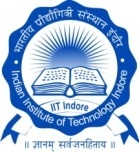 Selection Committee ReportReport of the committee constituted for the selection of JRF/SRF/RA/Other (specify)______________________ for the externally funded research project entitled “___________________________________________________________________________”.The selection committee constituted for the selection of candidate for the position of JRF/SRF/RA/Other (specify) _____________________________________________________.The funded project entitled “ ____________________________________________________”                                                                              with project no. ___________________________ at IIT Indore, held on ___________________                                     from ________________onward at IIT Indore, Simrol Campus, Khandwa Road Indore. 453552                                                                                                    The post was advertised                                        . The following committee members were present during the interview:The details of the post and no. of vacancies etc. are as under:Candidates called for the interview based on academic qualification, Research experience and valid GATE score.  Candidates appeared in the interview, their names are as follows:After considering the educational qualifications, experience etc. and candidate’s performance in the interview, the selection committee recommends the selection of                            For the position of JRF / SRF / RA under the project.Comments:Committee Members:Name									Signature with date______________________________				______________________________________________________				______________________________________________________				______________________________________________________				______________________________________________________				________________________Head of the School / Department / Centre: Put up for approvalDean R&D pleaseS. No.NamePostNo. of VacanciesStipendTotal Applications ReceivedNo. of Candidates shortlisted for the InterviewDuration